Бюллетень издается со 2 февраля 2008 годаМуниципальное средство массовой информации органов местного самоуправления городского поселения Агириш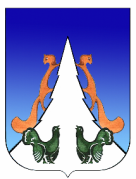 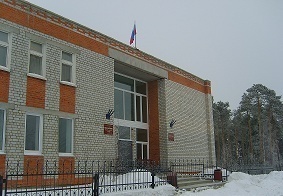 В этом выпуске:Решение СД Городское поселение АгиришСОВЕТ ДЕПУТАТОВРЕШЕНИЕ«23» сентября 2023 г. 		                                                                               №2 Об избрании заместителя председателя Совета депутатов городского поселения Агириш из состава Совета депутатовгородского поселения Агириш  пятого созыва                           В результате  открытого голосования, в соответствии с Федеральным законом от 06.10.2003 № 131-ФЗ «Об общих принципах организации местного самоуправления в Российской Федерации», Уставом городского поселения Агириш, Регламентом Совета депутатов городского поселения Агириш, решением Совета депутатов городского поселения Агириш от 14.10.2005  № 5 «О порядке избрания председателя Совета депутатов городского поселения Агириш и заместителя председателя Совета депутатов городского поселения Агириш»                                             Совет депутатов городского поселения Агириш решил:1. Избрать депутата Совета депутатов городского поселения Агириш Нестерову Татьяну Александровну заместителем председателя Совета депутатов городского поселения Агириш на срок полномочий Совета депутатов городского поселения Агириш пятого созыва.2. Настоящее решение вступает в силу после его подписания и подлежит опубликованию в бюллетене «Вестник городского  поселения Агириш» и на официальном сайте администрации городского поселения Агириш. Председатель Совета депутатов                                                 Глава городского поселения               городского поселения Агириш                                                   Агириш______________ С.А.Ивашков                                                 _____________ И.В.ЕрмолаеваДата подписания«23» сентября 2023 г.Городское поселение АгиришСОВЕТ ДЕПУТАТОВРЕШЕНИЕ«23» сентября 2023 г. 		                                                                               №3 О постоянных комиссиях Совета депутатовгородского поселения Агириш  пятого созываВ соответствии с Федеральным законом от 06.10.2003 № 131-ФЗ «Об общих принципах организации местного самоуправления в Российской Федерации», Уставом городского поселения Агириш, Регламентом Совета депутатов городского поселения Агириш,                                             Совет депутатов городского поселения Агириш решил:1. Образовать постоянные комиссии Совета депутатов городского поселения Агириш пятого созыва (далее – Совет поселения):1.1. Постоянная комиссия по социальным вопросам Совета поселения;1.2. Постоянная комиссия по промышленности Совета поселения;1.3. Постоянная комиссия по бюджету Совета поселения.2. Утвердить количественный и персональный состав постоянных комиссий Совета поселения (приложение 1).            3. Признать утратившими силу решение Совета депутатов городского поселения Агириш от 26.09.2018  № 3 «О постоянных комиссиях Совета депутатов городского поселения Агириш  четвертого созыва».            4. Настоящее решение вступает в силу со дня его подписания и подлежит опубликованию в бюллетене «Вестник городского  поселения Агириш» и на официальном сайте администрации городского поселения Агириш. Председатель Совета депутатов                                                 Глава городского поселения               городского поселения Агириш                                                   Агириш______________ С.А.Ивашков                                                 _____________ И.В.Ермолаева Дата подписания«23» сентября 2023 г.Приложение 1к решению Совета депутатов городскогопоселения Агиришот «23» сентября  2023 г  № 3Количественный и персональный составпостоянных комиссий Совета депутатов городского поселения  Агириш пятого созыва1. Постоянная комиссия по социальным вопросам Совета депутатов городского поселения Агириш:- Солдаткина Алена Николаевна - председатель комиссии;Члены комиссии - Депутаты Совета депутатов городского поселения Агириш:- Рассолова Елна Владимировна;- Хнурина Татьяна Михайловна.2. Постоянная комиссия по промышленности Совета депутатов городского поселения Агириш: - Шигаев Сергей Николаевич - председатель комиссии;Члены комиссии - Депутаты Совета депутатов городского поселения Агириш:- Нелепа Василий Федорович;- Ершова Ольга Васильевна.3. Постоянная комиссия по бюджету Совета депутатов городского поселения Агириш:- Нестерова Татьяна Александровна - председатель комиссии;Члены комиссии - Депутаты Совета депутатов городского поселения Агириш:- Ивашков Сергей Анатольевич;- Волков Дмитрий Николаевич;- Зубарева Людмила Александровна;- Рассолова Елена Владимировна.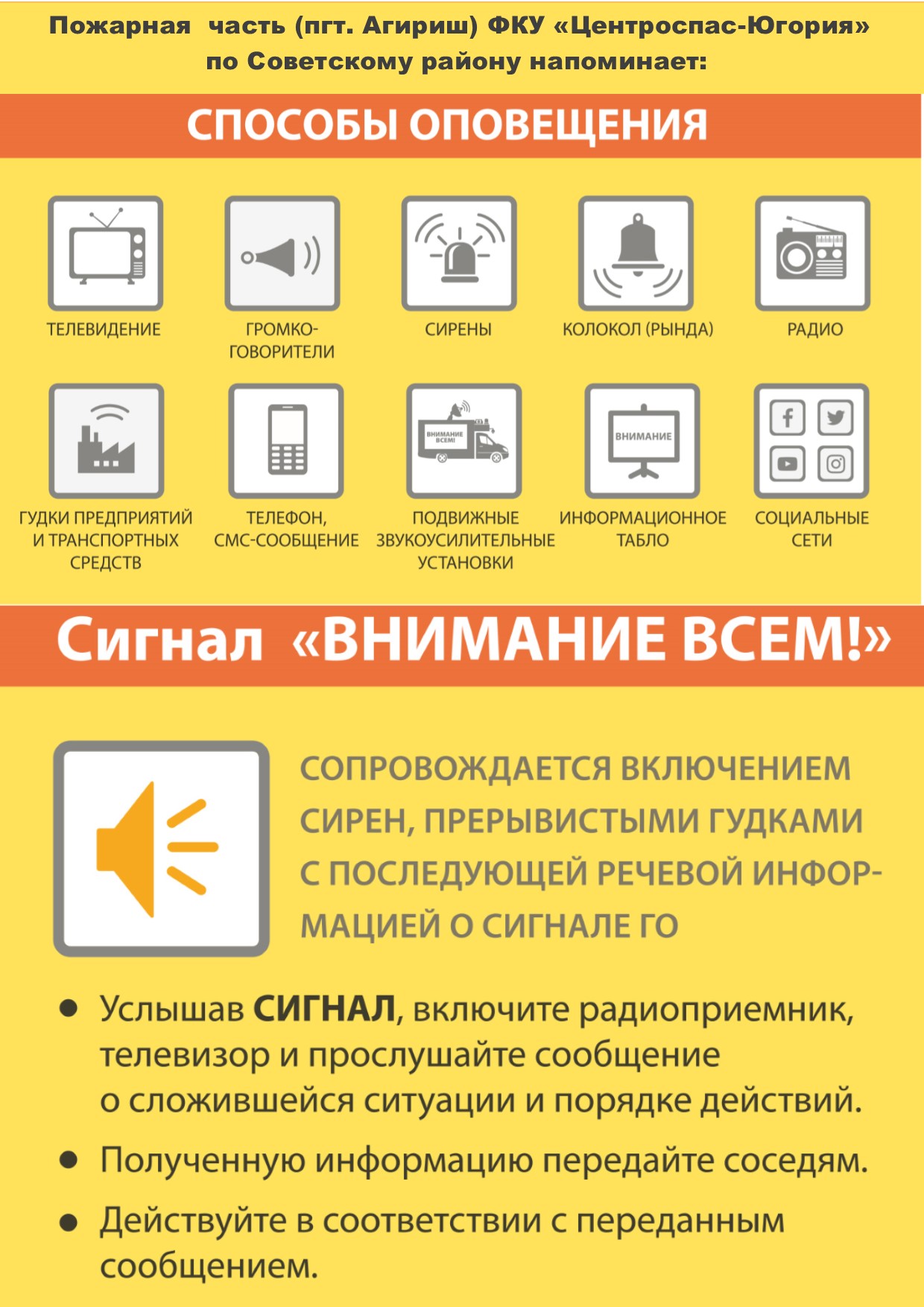 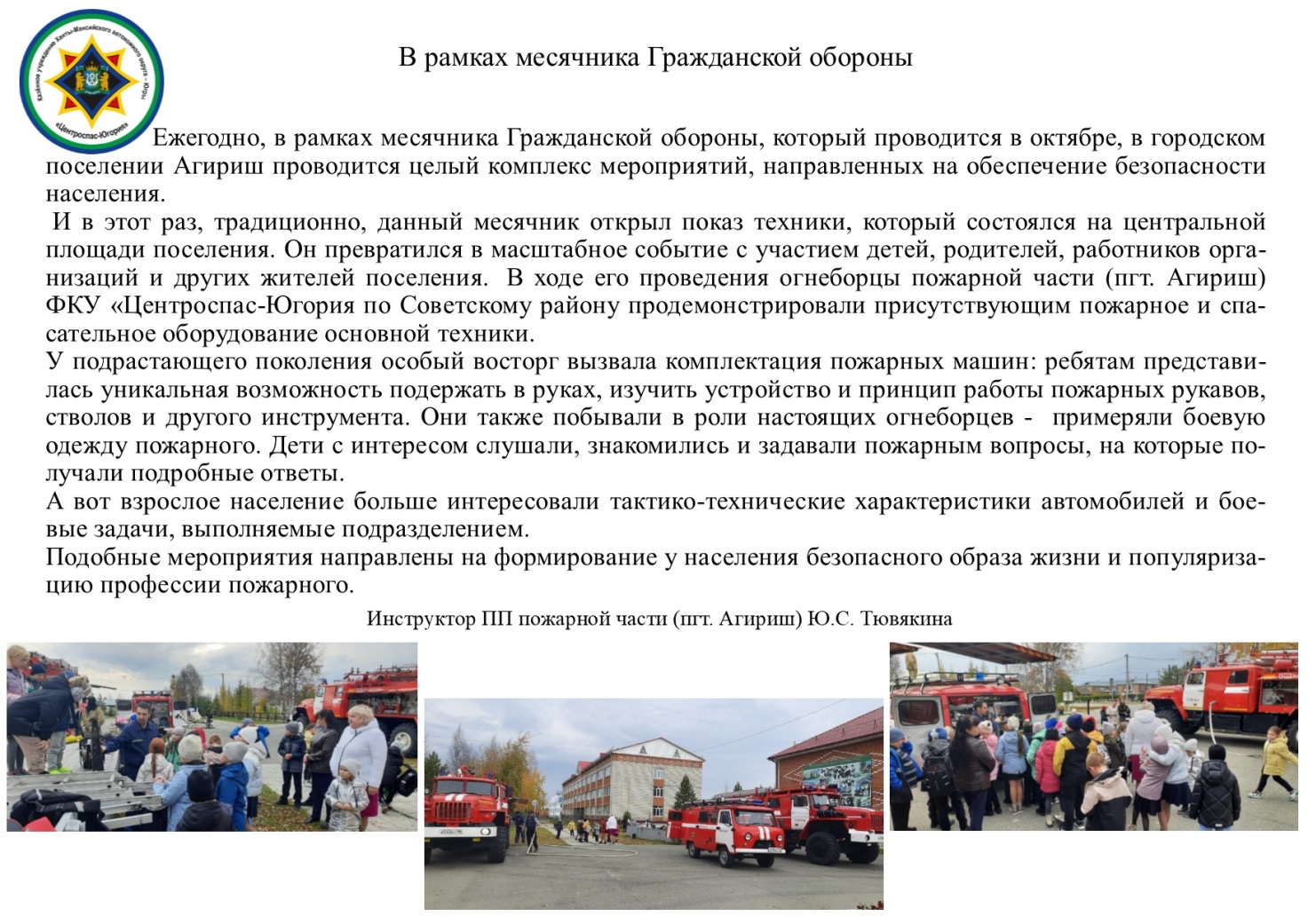 «Вестник городского поселения Агириш»                              Бюллетень является официальным источником опубликования нормативныхГлавный редактор: Костарева А.А.                                             правовых  актов органов местного самоуправления г.п. Агириш Учредитель: Администрация городского поселения Агириш                    (Тюменская обл., Советский р-он, г.п. Агириш, ул.Винницкая, 16)                                                                                Телефон: 8(34675) 41-0-79   факс: 8(34675) 41-2-33     